Bridges Out Of Poverty WorkshopsWorkshop Details:
No Charge3 Hours in lengthAny locationBased on Ruby Payne’s bookCase studiesDetailed analysisFunny storiesFun exercisesReal solutionsDiscover why “middle class” solutions to poverty don’t produce the results we’re looking for and what works
Volunteer OpportunitiesResource Partner for Graduates Food Prep/Serving TeamClean-Up Team (30 Minutes)Childcare TeamProviding A Meal (Food or $200)
Funded By:
The City of Muskogee Foundation
Private Donations

Host Partner:
Saint Paul’s United Methodist Church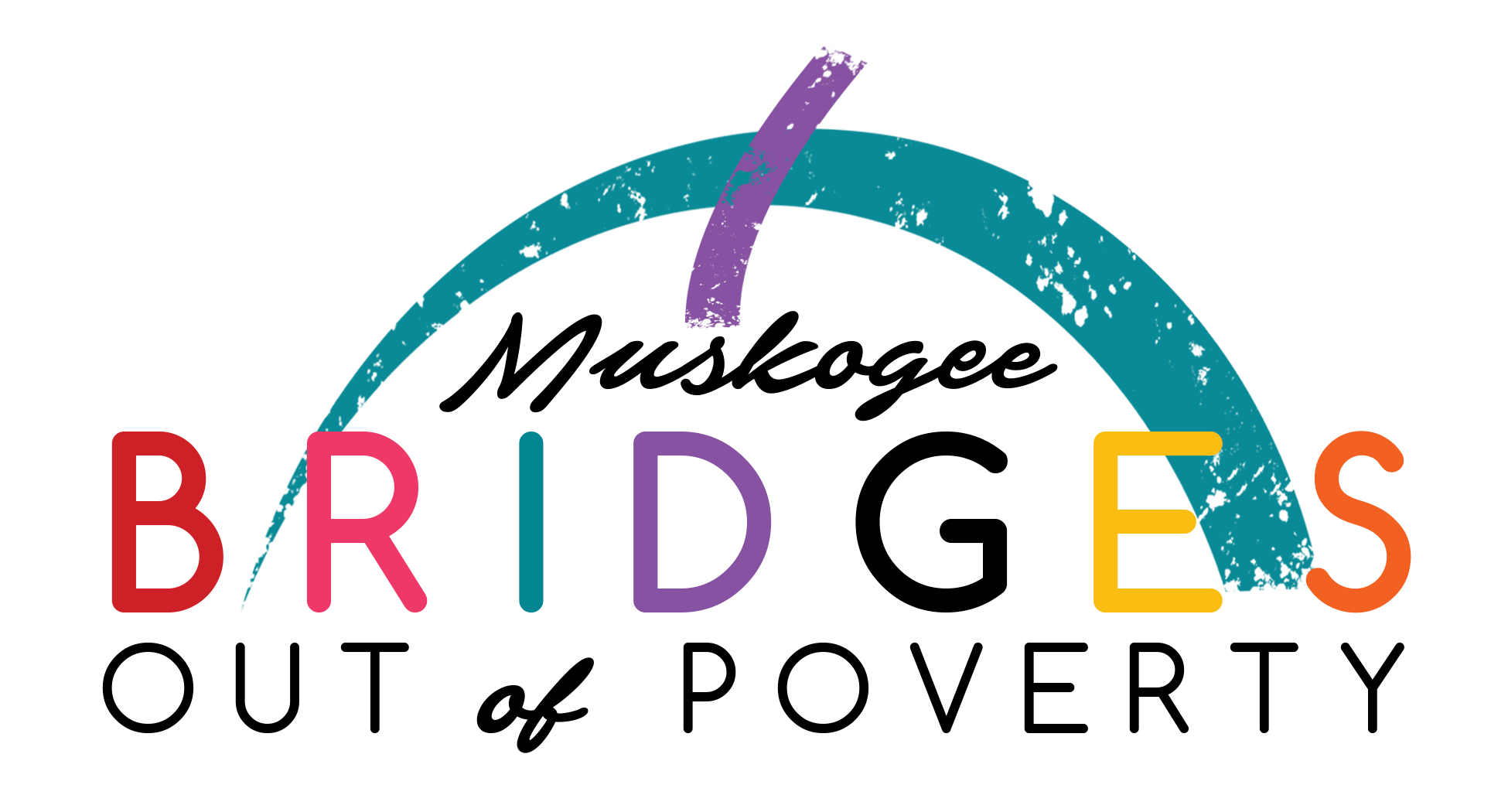 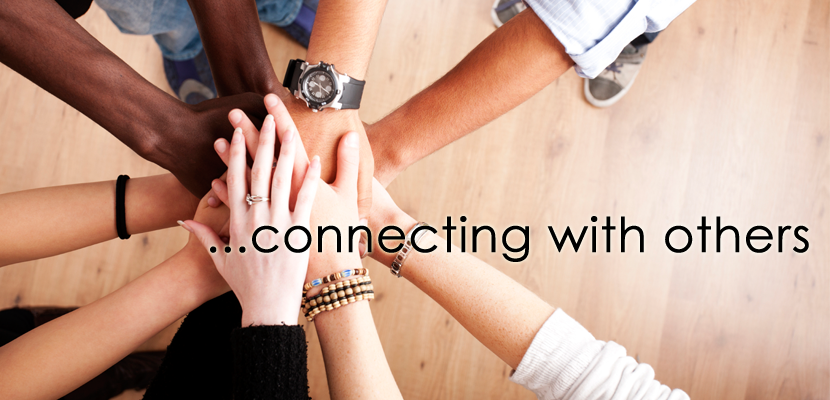 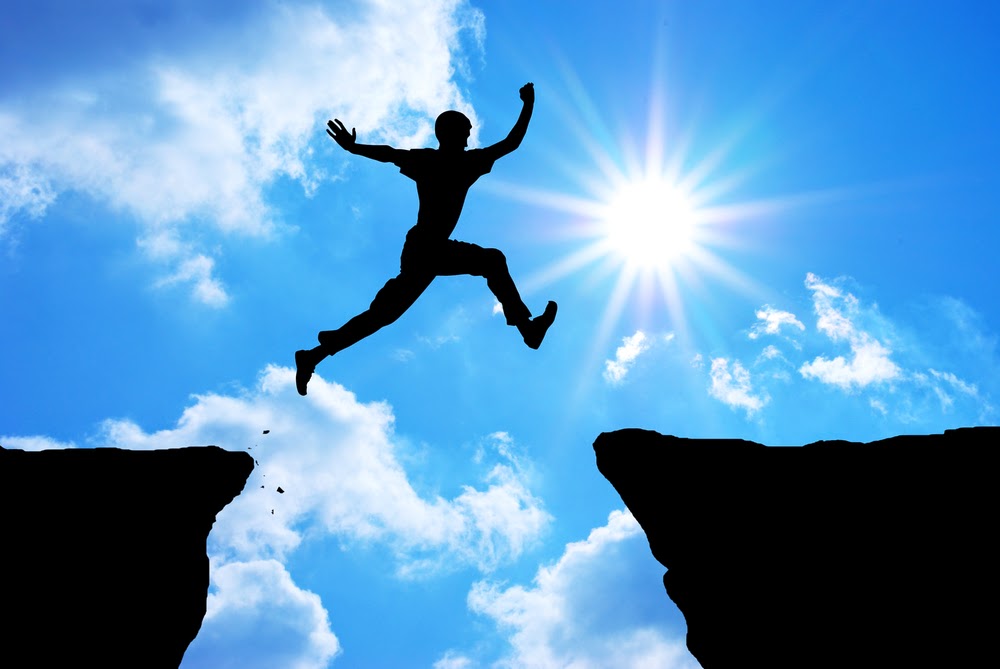 